Информацияо проведении открытого мероприятияв МКОУ «Чухверкентская СОШ»посвященного  Дню Защитника Отечествана тему: «Меткий и юный стрелок»дата проведения: 19 февраля 2018 годаПриняли участие – 5-11 кл.Охват учащихся – 35 уч.Руководители: учитель ОБЖ - Сардаров А.Р.                             учитель физкультуры    – Таривердиев И.М. учитель ОБЖ - Сардаров А.Р.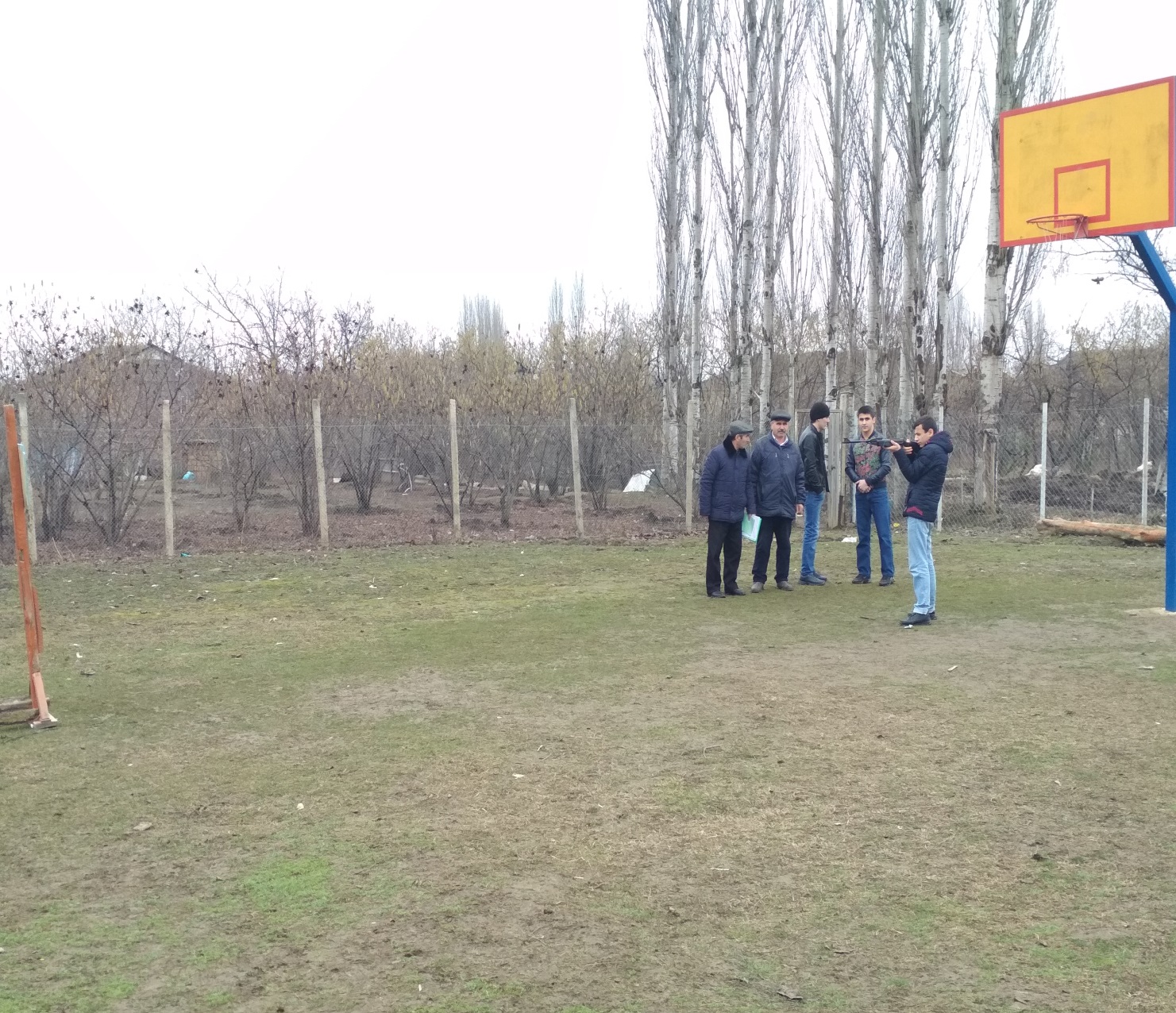 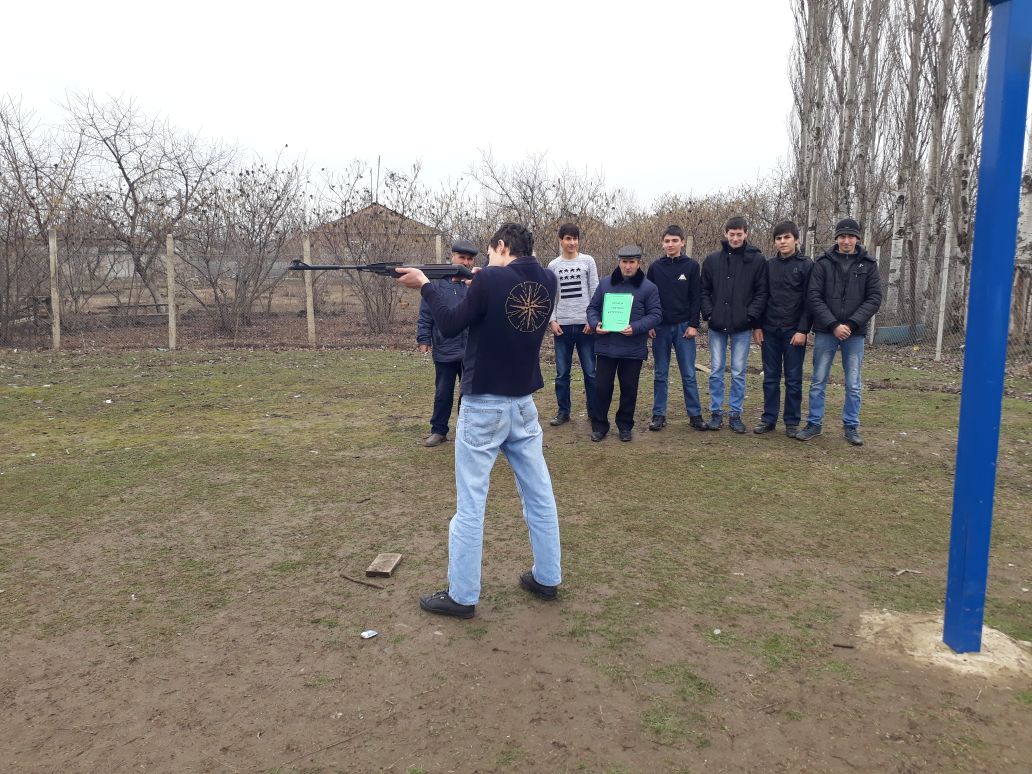 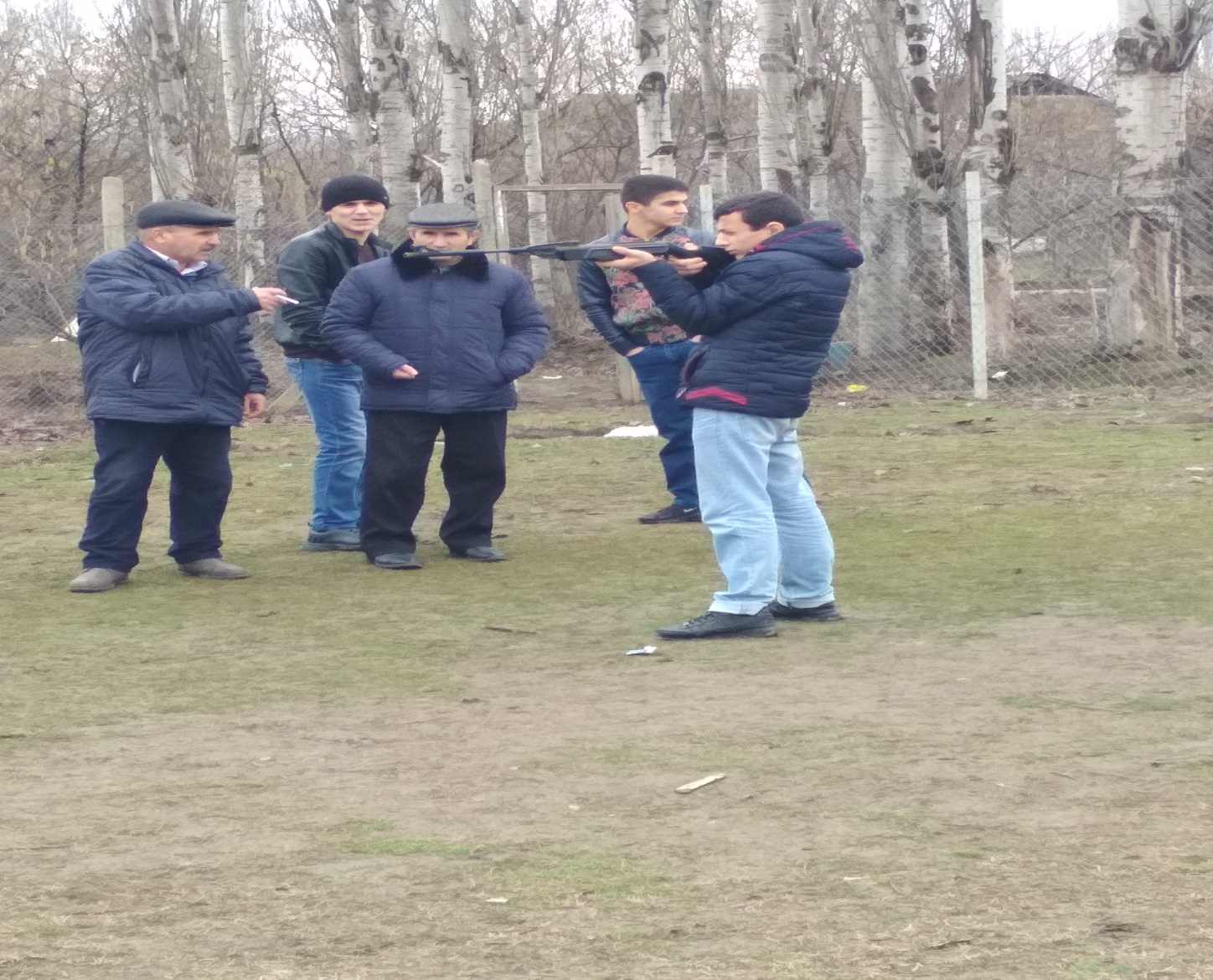 Информацияо проведении открытого урокав МКОУ «Чухверкентская СОШ»на   тему: «Меткий и юный стрелок» и стрельбы из ПВ, а также сборка и разборка автомата Калашников   посвященной Дню Защитника Отечества. Мероприятие проведены 19-20  февраля 2018 года в 5-11 классах.Приняли участие – 5-11 кл.Охват учащихся – 40 уч.Руководители: учитель ОБЖ - Сардаров А.Р.                             учитель физкультуры    – Таривердиев И.М. учитель ОБЖ - Сардаров А.Р.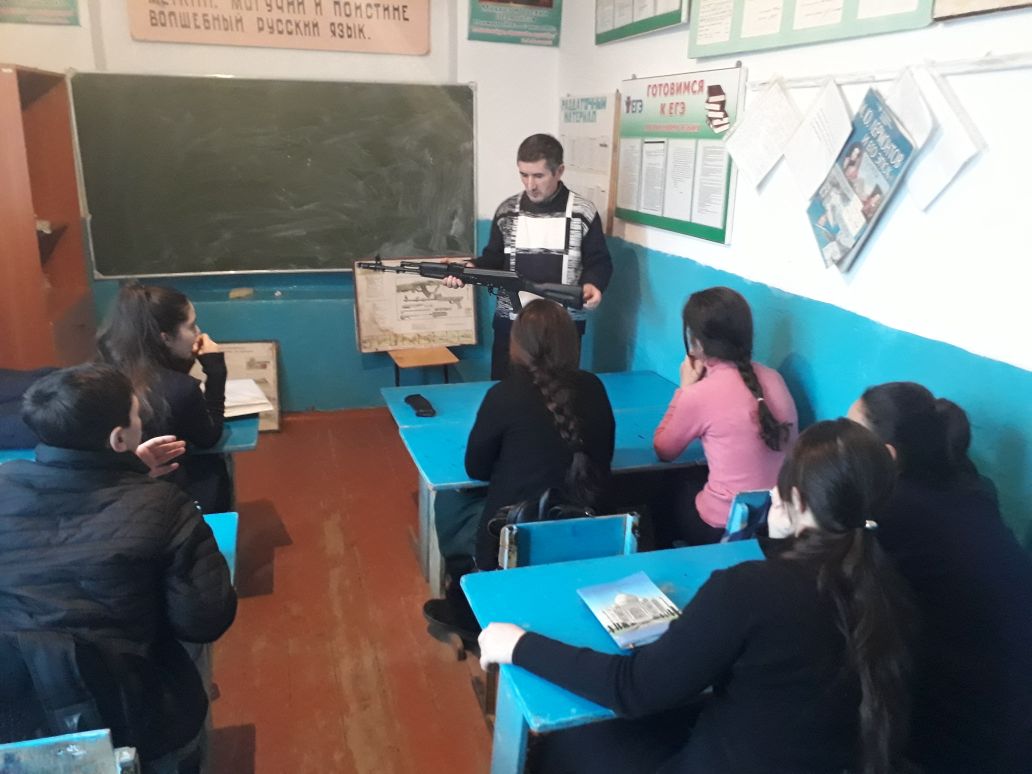 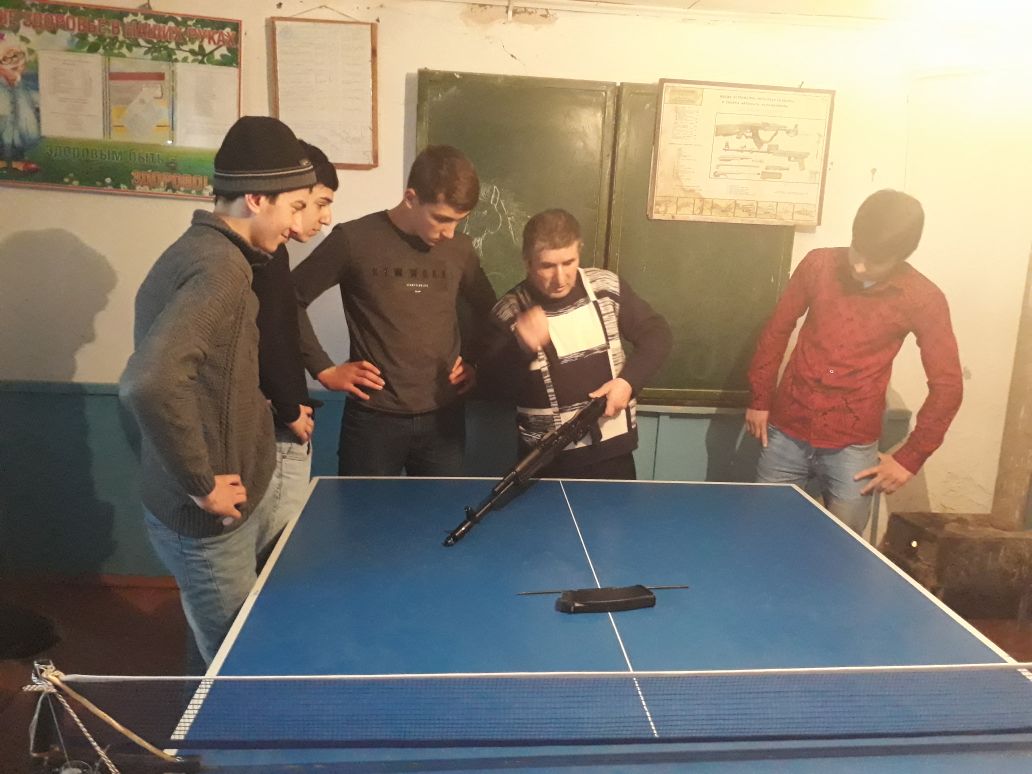 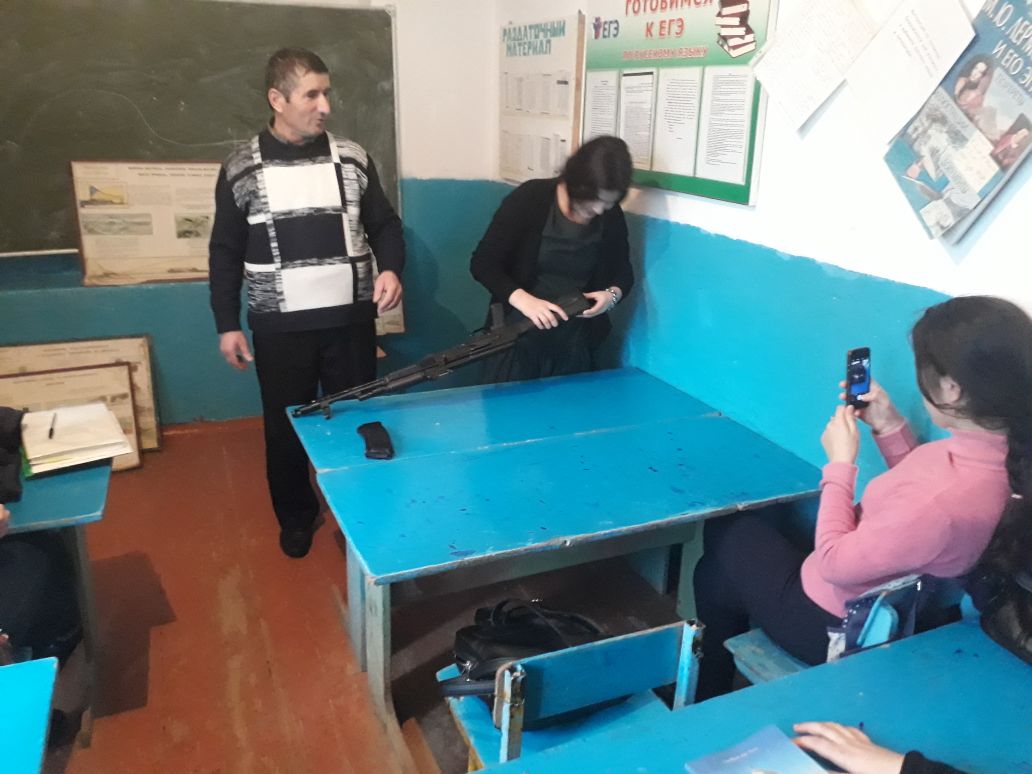 